Agency overviewBotanic Gardens & Centennial Parklands Botanic Gardens of Sydney (‘BGoS’) is the operating name used following the operational integration of the Royal Botanic Gardens and Domain Trust and the Centennial Park and Moore Park Trust.The Royal Botanic Gardens and Domain Trust is responsible for the management and stewardship of the Royal Botanic Garden Sydney, the Domain, the Australian Botanic Garden, Mount Annan and the Blue Mountains Botanic Garden, Mount Tomah.BGoS aims to minimise our environmental footprint through pollution prevention practices and be a role model for others to follow.  All staff, volunteers, consultants and contractors are required to adhere to our Environmental Policy, Environmental Management System and comply with relevant environmental legislation, government regulations, policies and agreements.Primary purpose of the roleThe Supervisor, Natural Areas & Open Spaces is responsible for managing the day-to-day operations of all aspects of natural and open space areas, including the maintenance, and programming of arboricultural and ecological restoration at the Australian Botanic Garden Mount Annan to ensure that the conservation values and high standards of public presentation/ safety are maintained. Key AccountabilitiesLead the day-to-day operations of all aspects of open space and natural area management including horticultural maintenance, arboriculture, programming, wildlife management, broad-scale weed control, restoration, grassland/turf culture and preparation of the BGoS lands for events, functions and other activities to ensure high standards of public presentation and safety.Analyse, identify and use plant records data for local native species and the living collections to ensure that database information is accurate and up to dateManaging human, financial and physical resources and maintaining effective budgetary controls within the section so that all resources are matched to section priorities and agreed outcomes are achieved within time and budget.Manage external contractors and utilities responsible for vegetation management, bush regeneration, arboriculture and grassland management, including contract development and performance.Contribute to the strategic vegetation, landscape and biodiversity management planning of the ABG site.Support the BGoS/PlantBank scientific and ecological restoration research program through seed collections and establishment of field experiments.Promote the natural and biodiversity values and regional role of the ABG site through interpretive information and social media.Maintain security, maintenance and records of the BGoS assets including plant and equipment in accordance with established protocols, policies and procedures.Key challengesDeveloping and maintaining cooperative and productive working relationships given the need to respond to requests for advice and information in a strategic and efficient way.   Adaptively managing wildlife issues, large scale weed infestations, including ecological restoration, and deploying highly variable seasonal management responses given the need to be ecologically sensitive.Presenting horticultural information to a range of stakeholders including public tours and to appropriate ecological/horticultural professionalsKey relationshipsRole dimensionsDecision makingThe Supervisor, Natural Areas & Open Spaces, is expected to operate with some level of autonomy, make day-to-day decisions relating to work priorities and workload management for themselves and any staff supervised. The role is expected to resolve day-to-day issues as they occur.This role is accountable for the quality, integrity and accuracy of the content of advice provided and refers complex issues and all matters requiring a higher authority to Curator Manager and the Director, Horticultural Management and Public Programs as appropriate for resolution.Reporting lineThis role reports to the Curator Manager or directly to the Director of Horticulture & Living Collections, depending on the needs of the assigned business channel and/or site.Direct reportsThe Supervisor, Natural Areas & Open Spaces, has several direct reports, including ongoing and casual staff, as assigned from time to time.Horticulturist, Arboriculture (Horticulturist Level 7/8)  Horticulturist, Natural Areas & Open Spaces (Horticulturist Level 7/8)  Horticulturist (Level 5/6) (x 2 - TBC) Apprentice (x 3 - TBC) Budget/ExpenditureTBCEssential requirementsDegree or Certificate in Horticulture or Conservation and Land Management or an equivalent qualification.Proven experience in the coordination, operational maintenance, curation and conservation management of horticultural, natural and open space areas in a large park or botanic garden setting to agreed standards and organisational goals.Proven experience in the management of natural areas/grasslands and development of work and maintenance programs, planning, budgets and preparation of complex reports.Current driver's licence with the ability to operate manual vehiclesCapabilities for the roleThe NSW Public Sector Capability Framework applies to all NSW public sector employees. The Capability Framework is available at www.psc.nsw.gov.au/capabilityframeworkCapability SummaryBelow is the full list of capabilities and the level required for this role. The capabilities in bold are the focus capabilities for this role. Refer to the next section for further information about the focus capabilities.Focus capabilitiesThe focus capabilities for the role are the capabilities in which occupants must demonstrate immediate competence. The behavioural indicators provide examples of the types of behaviours that would be expected at that level and should be reviewed in conjunction with the role’s key accountabilities.ClusterPlanning and Public Spaces AgencyCities and Active TransportDivision/Branch/UnitBotanic Gardens of Sydney/ Horticulture Management/ Natural Areas & Open SpacesLocationThe Australian Botanic Garden Mount AnnanClassification/Grade/BandHorticulturist Level 9/10Kind of EmploymentOngoingRole Number30562ANZSCO Code362311PCAT Code3119192Date of ApprovalSeptember  2015Agency Websitewww.rbgsyd.nsw.gov.au   www.centennialparklands.com.auWhoWhyInternalCurator ManagerReceive direction; escalate issues on complex issues not covered by strategic or business plans and all matters requiring a higher authority and delegation.Direct Reports Share information, coordinate work, provide support, motivate, seek and give advice, and train staffCommunicate health and safety informationExternalHorticultural and restoration industry associations, machinery and product suppliersExchange ideas, share and receive information in relation to projects undertaken within the BGoSWholesale and specialist nursery suppliersExchange ideas, share and receive information in relation to projects undertaken within the BGoSNSW Public Sector Capability FrameworkNSW Public Sector Capability FrameworkNSW Public Sector Capability FrameworkCapability GroupCapability NameLevel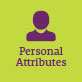 Display Resilience and CourageIntermediateAct with IntegrityAdeptManage SelfIntermediateValue DiversityIntermediate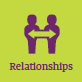 Communicate EffectivelyIntermediateCommit to Customer ServiceIntermediateWork CollaborativelyIntermediateInfluence and NegotiateIntermediate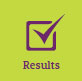 Deliver ResultsAdeptPlan and PrioritiseIntermediateThink and Solve ProblemsIntermediateDemonstrate AccountabilityIntermediate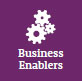 FinanceIntermediateTechnologyIntermediateProcurement and Contract ManagementIntermediateProject ManagementAdept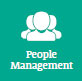 Manage and Develop PeopleIntermediateInspire Direction and PurposeFoundationalOptimise Business OutcomesIntermediateManage Reform and ChangeFoundationalNSW Public Sector Capability FrameworkNSW Public Sector Capability FrameworkNSW Public Sector Capability FrameworkGroup and CapabilityLevelBehavioural IndicatorsPersonal AttributesManage SelfIntermediateAdapt existing skills to new situationsShow commitment to achieving work goalsShow awareness of own strengths and areas for growth and develop and apply new skillsSeek feedback from colleagues and stakeholdersMaintain own motivation when tasks become difficultRelationshipsCommunicate EffectivelyIntermediateFocus on key points and speak in ‘Plain English’Clearly explain and present ideas and argumentsListen to others when they are speaking and ask appropriate, respectful questionsMonitor own and others’ non-verbal cues and adapt where necessaryPrepare written material that is well structured and easy to follow by the intended audienceCommunicate routine technical information clearlyRelationshipsWork CollaborativelyIntermediateBuild a supportive and co-operative team environmentShare information and learning across teamsAcknowledge outcomes which were achieved by effective collaborationEngage other teams/units to share information and solve issues and problems jointlySupport others in challenging situationsResultsDeliver ResultsAdeptTake responsibility for delivering on intended outcomesMake sure team/unit staff understand expected goals and acknowledge successIdentify resource needs and ensure goals are achieved within budget and deadlinesIdentify changed priorities and ensure allocation of resources meets new business needsEnsure financial implications of changed priorities are explicit and budgeted forUse own expertise and seek others’ expertise to achieve work outcomesResultsPlan and PrioritiseIntermediateUnderstand the team/unit objectives and align operational activities accordinglyInitiate, and develop team goals and plans and use feedback to inform future planningRespond proactively to changing circumstances and adjust plans and schedules when necessaryConsider the implications of immediate and longer term organisational issues and how these might impact on the achievement of team/unit goalsAccommodate and respond with initiative to changing priorities and operating environmentsBusiness EnablersProject ManagementAdeptPrepare clear project proposals and define scope and goals in measurable termsEstablish performance outcomes and measures for key project goals, and define monitoring, reporting and communication requirementsPrepare accurate estimates of costs and resources required for more complex projectsCommunicate the project strategy and its expected benefits to othersMonitor the completion of project milestones against goals and initiate amendments where necessaryEvaluate progress and identify improvements to inform future projectsPeople ManagementManage and Develop PeopleIntermediateEnsure that roles and responsibilities are clearly communicatedCollaborate on the establishment of clear performance standards and deadlines in line with established performance development frameworksDevelop team capability and recognise and develop potential in peopleBe constructive and build on strengths when giving feedbackIdentify and act on opportunities to provide coaching and mentoringRecognise performance issues that need to be addressed and work towards resolution of issues